60°-os gördülő tömítő gyűrűvel húzott könyök B60-180Csomagolási egység: 1 darabVálaszték: K
Termékszám: 0055.0322Gyártó: MAICO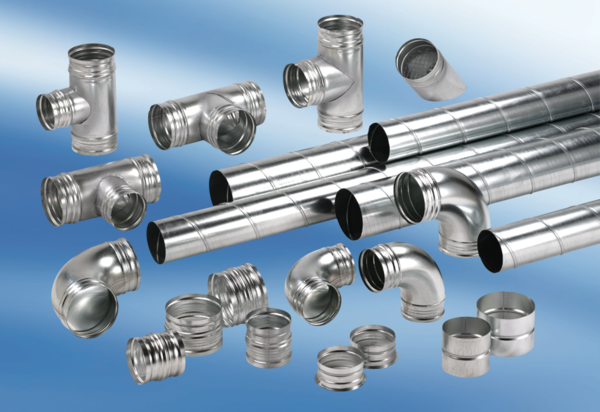 